U27-4 OPTIONSSTANDARD EQUIPMENTSafety systemTravel lock systemFully locked hydraulic systemSwivel motor with disc brakeTravel alarmWorking equipment2 working lights on canopy and 1 light on the boomAuxiliary hydraulic circuit 1 and 2 with proportional control and oil flow adjust dialOperator’s spaceWeight-adjustable suspension seat (PVC seat)Retractable seat beltHydraulic pilot control levers with wrist restsDigital panel with diagnosis functionROPS/OPG (Top Guard Level I) canopySwitch and harness for beacon light12V power outletTwo pattern selection systemCup holderHornEngine/Fuel systemKUBOTA original engineDouble-element air cleanerFuel level indication buzzerElectric fuel feeding pumpUndercarriage2-speed travelDouble flange track rollerShort pitched rubber crawlerAuto down shiftHydraulic systemVariable displacement pumpAuxiliary hydraulic circuit piping to the arm's endAUX 1 &2 proportional flow control of auxiliary circuitAUX oil flow adjust dialThird line hydraulic direct return for AUX 1Straight travel circuitHydraulic pressure checking portsOthersTool storage spaceOPTIONAL EQUIPMENTSafety valve for boom and armBattery isolator support kitFoot pedal 	G	H	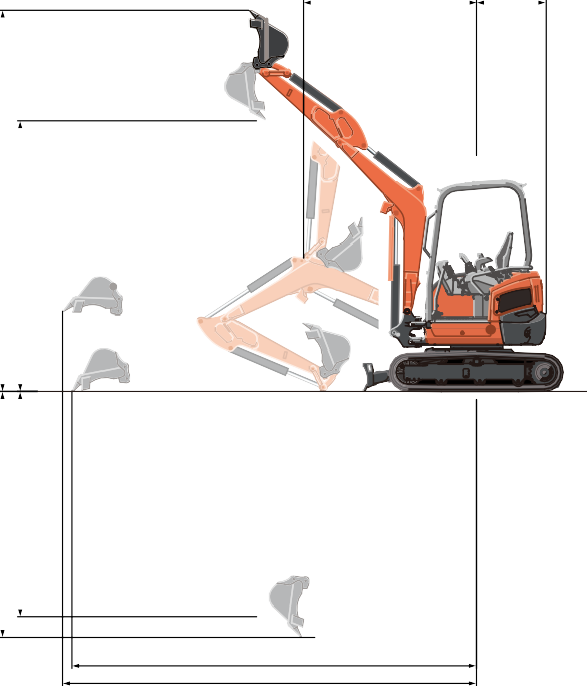 WORkINg RANgELIFTINg CAPACITY 	Lift Point Radius	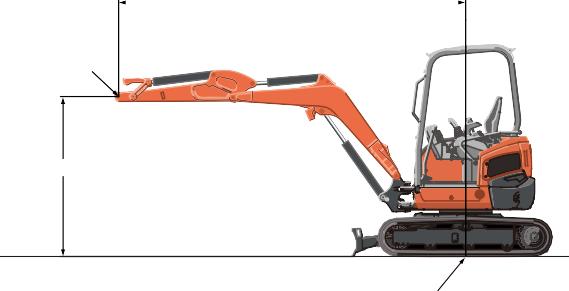 Machine with canopy and rubber crawler, without bucketSPECIFICATIONS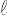 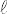 The company reserves the right to change the above specifications without notice. This brochure is for descriptive purposes only. Please contact your local Kubota dealer for warranty infomation. For your safety, Kubota strongly recommends the use of a Rollover Protective structure (ROPS) and seat belt in almost all applications.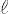 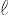 DIMENSIONS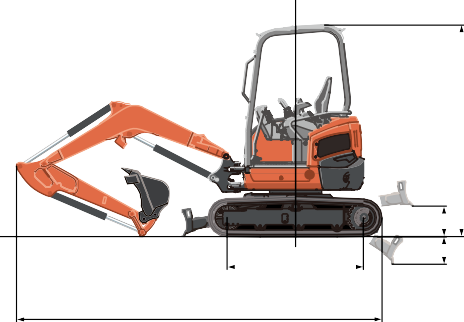 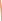 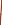 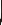 Unit: mm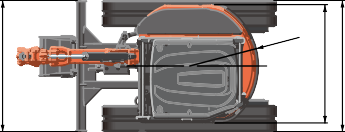 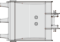 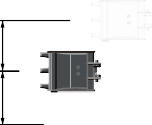 ModelModelModelModelU27-4AMax. digging heightMax. digging heightmm4370BMax. dumping heightMax. dumping heightmm3100CMax. digging depthMax. digging depthmm2820DMax. vertical digging depthMax. vertical digging depthmm2580EMax. digging radius at groundMax. digging radius at groundmm4630FMax. digging radiusMax. digging radiusmm4740GMin. turning radiusW/O swingmm1970GMin. turning radiusW swingmm1539HMin. tail turning radiusMin. tail turning radiusmm790ModelModelModelU27Type of ROPS / FOPSType of ROPS / FOPSType of ROPS / FOPSCanopyType of tracksType of tracksType of tracksRubberEngineModelModelKubota D1105-BHEngineOutput (SAE J1995 gross)HP (kW)/rpm20.8 (15.5) / 2400EngineOutput (SAE J1349 net)HP (kW)/rpm20.0 (14.9) / 2400EngineDisplacementcc1123DimensionsOverall lengthmm4100DimensionsOverall heightmm2420DimensionsOverall widthmm1500DimensionsMin. ground clearancemm307Hydraulic systemPump capacity/min.28.8 variable  2 / 19.2 gear  1Hydraulic systemAuxiliary hydraulic flow AUX1 / AUX2/min.48.0 / 19.2Hydraulic systemMax. breakout force	Bucket / Armkgf2645 / 1260Drive systemTravel speed	Low / Highkm/h2.6 / 4.3Drive systemMax. traction forcekgf3069Drive systemTumbler distancemm1560Drive systemCrawler lengthmm1990Drive systemShoe widthmm300Drive systemGround contact pressurekPa (kgf/cm2)22.9 (0.23)Swing systemUnit swing speedrpm9.9Swing systemBoom swing angle	Left / Rightdegree75 / 55BladeDimensions	Width / Heightmm1500 / 300BladeMax. lift above groundmm360BladeMax. drop below groundmm320Hydraulic oil (reservoir/system)Hydraulic oil (reservoir/system)Hydraulic oil (reservoir/system)22 / 37Fuel reservoirFuel reservoirFuel reservoir33Operating weight (Including operator’s weight @ 75 kgs)Operating weight (Including operator’s weight @ 75 kgs)kgs2570